TÜRKİYE BİLİMSEL VE TEKNOLOJİK ARAŞTIRMA KURUMUKAMU KURUMLARI ARAŞTIRMA VE GELİŞTİRMEPROJELERİNİ DESTEKLEME PROGRAMI(1007 PROGRAMI)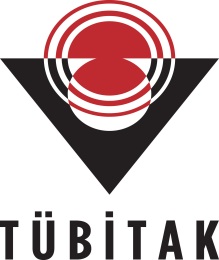 SAVUNMA VE GÜVENLİK TEKNOLOJİLERİARAŞTIRMA DESTEK GRUBU (SAVTAG)EK: 	Proje Tanımlama Dokümanı (Çağrı Dokümanı, Kurum/Kuruluş yetkilisine elden teslim edilecektir. Dokümanın teslim edilmesi sırasında Şahıs Güvenlik Belgesi ve Tesis Güvenlik Belgesi istenecektir.)Çağrı BaşlığıPasif Yayın Algılama Sistemi Geliştirilmesi ProjesiÇağrı BaşlığıPasif Yayın Algılama Sistemi Geliştirilmesi ProjesiÇağrı No1007-SAVTAG-2015-2Çağrı No1007-SAVTAG-2015-2Çağrı Açılış Tarihi13/03/2015Çağrı Kapanış Tarihi29/05/2015İrtibat Noktasıİrtibat Noktasıİrtibat NoktasıBurak KADERBilimsel Programlar UzmanıTel: 312- 468 53 00/1536Fax:312-428 09 30E-posta: burak.kader@tubitak.gov.trSerkan TAŞKINBaşuzman AraştırmacıTel: 312- 468 53 00/1589Fax:312-428 09 30E-posta: serkan.taskin@tubitak.gov.trBurak KADERBilimsel Programlar UzmanıTel: 312- 468 53 00/1536Fax:312-428 09 30E-posta: burak.kader@tubitak.gov.trSerkan TAŞKINBaşuzman AraştırmacıTel: 312- 468 53 00/1589Fax:312-428 09 30E-posta: serkan.taskin@tubitak.gov.trBurak KADERBilimsel Programlar UzmanıTel: 312- 468 53 00/1536Fax:312-428 09 30E-posta: burak.kader@tubitak.gov.trSerkan TAŞKINBaşuzman AraştırmacıTel: 312- 468 53 00/1589Fax:312-428 09 30E-posta: serkan.taskin@tubitak.gov.trÇağrı başlığına ilişkin sorularınızı ve görüşlerinizi İrtibat Noktası ile paylaşabilirsiniz.Çağrı başlığına ilişkin sorularınızı ve görüşlerinizi İrtibat Noktası ile paylaşabilirsiniz.Çağrı başlığına ilişkin sorularınızı ve görüşlerinizi İrtibat Noktası ile paylaşabilirsiniz.Proje Kapsamı:Proje, uçak üzerindeki muhtelif yayınları alıcı sistemler ile algılayıp, elde edilen verileri sayısal olarak işleyerek herhangi bir yayın yapmaksızın kaynakların tespit ve takibini yapabilecek sistemin geliştirilmesini kapsamaktadır.Proje, uçak üzerindeki muhtelif yayınları alıcı sistemler ile algılayıp, elde edilen verileri sayısal olarak işleyerek herhangi bir yayın yapmaksızın kaynakların tespit ve takibini yapabilecek sistemin geliştirilmesini kapsamaktadır.Çağrıya İlişkin   Şartlar:Proje “Hizmete Özel” gizlilik derecesinde yürütülmelidir.Proje Yürütücü Kuruluşta (PYK) çalışan ve projede görev alacak personelin Şahıs Güvenlik Belgesine sahip olması gerekmektedir. Proje bütçesi, 15 MTL’yi aşmayacaktır.Projeye başvuracak kuruluşlardan tesis güvenlik belgesi istenmektedir.Proje önerileri tek aşamalı olarak alınacaktır. Proje kapsamında gerçekleştirilecek olan test ve kabul işlemleri öneri formunda yer almalıdır. İş paketleri, bütçe gibi gerekli bölümlerde test ve kabul işlemlerine ilişkin maddeler belirtilmelidir.Proje süresi 36 ayı aşmayacaktır. PYAS en geç 30 ay içerisinde teslim edilecek; sonrasında 6 aylık bir saha test ve deneme süreci yürütülecektir. Son 6 aylık süre zarfında, PYK gerekli teknik desteği sağlayacak personeli görevlendirecektir. Öneri veren kuruluşların, organizasyon şemalarında üniversite/ler ile işbirliği yapmaları hususu değerlendirme sürecinde dikkate alınacaktır.Proje “Hizmete Özel” gizlilik derecesinde yürütülmelidir.Proje Yürütücü Kuruluşta (PYK) çalışan ve projede görev alacak personelin Şahıs Güvenlik Belgesine sahip olması gerekmektedir. Proje bütçesi, 15 MTL’yi aşmayacaktır.Projeye başvuracak kuruluşlardan tesis güvenlik belgesi istenmektedir.Proje önerileri tek aşamalı olarak alınacaktır. Proje kapsamında gerçekleştirilecek olan test ve kabul işlemleri öneri formunda yer almalıdır. İş paketleri, bütçe gibi gerekli bölümlerde test ve kabul işlemlerine ilişkin maddeler belirtilmelidir.Proje süresi 36 ayı aşmayacaktır. PYAS en geç 30 ay içerisinde teslim edilecek; sonrasında 6 aylık bir saha test ve deneme süreci yürütülecektir. Son 6 aylık süre zarfında, PYK gerekli teknik desteği sağlayacak personeli görevlendirecektir. Öneri veren kuruluşların, organizasyon şemalarında üniversite/ler ile işbirliği yapmaları hususu değerlendirme sürecinde dikkate alınacaktır.Proje Niteliği:Prototip / Sistem / Pilot Tesis Projesi	Model / Yöntem / Süreç Projesi		Teknoloji Birikim Projesi			Prototip / Sistem / Pilot Tesis Projesi	Model / Yöntem / Süreç Projesi		Teknoloji Birikim Projesi			Hedeflenen Çıktılar:Pasif Yayın Algılama SistemiPasif Yayın Algılama SistemiÇağrı sürecinde TÜBİTAK, çağrı belgesinde değişiklik yapma hakkına sahiptir, bahse konu değişiklikler çağrı dokümanını teslim alan kurum/kuruluşlara TÜBİTAK tarafından iletilir.Başvurusu yapılacak 2. Aşama Proje Öneri Formu; imzalı bir nüsha ve öneri formundaki tüm bilgileri içeren CD/DVD ile beraber, çağrı kapanış tarihi saat 17.00’a kadar aşağıdaki adrese elden teslim edilmelidir. TÜBİTAK Savunma ve Güvenlik Teknolojileri Araştırma Destek Grubu (SAVTAG)Atatürk Bulvarı No:221 Kavaklıdere 06100 AnkaraTel	: +90 312 468 53 00 / 1536 Faks	: +90 312 428 09 301007 PROGRAMI MEVZUATI ve BAŞVURU FORMLARI1007 Programı Yönetmeliği ve İdari-Mali Esasları:http://www.tubitak.gov.tr/tr/destekler/kamu/ulusal-destek-programlari/1007/icerik-yonetmelik-ve-esaslarBaşvuru Formları :2. Aşama Proje Öneri Formu ve Bütçe TablosuAr-Ge Yeteneği Öz Değerlendirme Formuhttp://www.tubitak.gov.tr/tr/destekler/kamu/ulusal-destek-programlari/1007/icerik-basvuru-formlari